Конец формы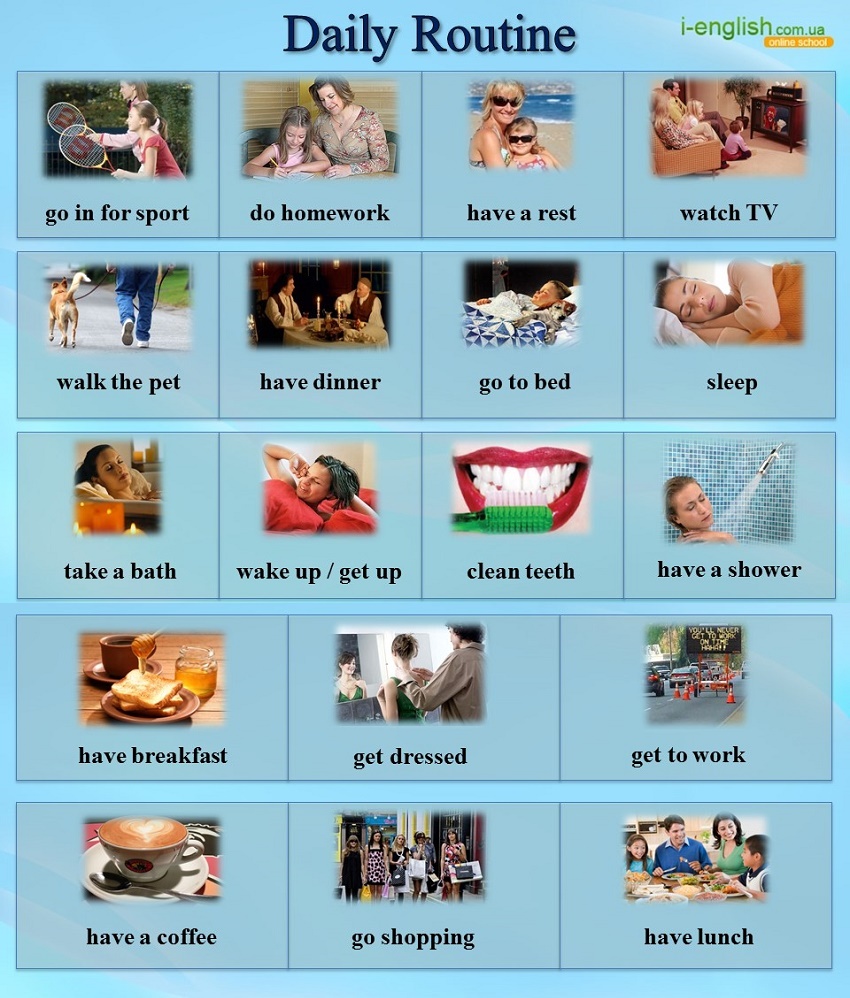 Расставь правильно слова в предложенияOh, that little green budgie! It ____ me up every early morning.
We have a tradition since our University years: every Sunday we go ___ and buy food for poor people from our local Charity Hospital.
If you want to have healthy white smile you have to ___ your teeth twice a day and visit your dentist once a year. But who visits them so often?
My day was so stressful. I`m waiting forward to a hot foamy bubbles. I can relax only when I ______.
I even haven`t got a TV set! So I don`t ____, indeed!
They presented me a dog for my birthday yesterday. But I have no time to ____! I`m 50 –years old successful businessman. Why didn`t they ask me first?
- Mum, can I watch my lovely cartoon? – Do your ____ first and then you can watch it!Ответь на вопросы по теме Daily routineDo you have breakfast every morning or you have no time for it?
How do you get to your work (study): by bus, by tram, in the car, on foot?
Do you usually have dinner with your family? Who cooks meals? Who washes dishes?
If you drink coffee, do you add milk?Are you a morning person? Do you like waking up early? 